Welcome to Booragoon Occasional Early Education (BOEE)Welcome to the Possums’ Room, also known as the Toddlers 2-3 room. Our toddlers’ room accommodates up to ten, 2 year old children.  We offer a range of activities, experiences and toys both indoors and outdoors designed to encourage children to develop their skills at their own pace and accommodate play variety suited to children across this age range.When you join the Possums’ Room, we strongly recommend bringing your child in for a short visit before making a booking. A visit to the centre can be 10-15minutes, where your child has the opportunity to become familiar with their surroundings, meet their Educators, and have a play, while their parent or guardian is still present.There is no charge and no booking needed for a visit to the centre, however we recommend visiting between 9:30-11:00am or 2:00pm-4:00pm.After their initial visit, we recommend making bookings of one hour, until your child is comfortable and confident in care. After their first booking you can discuss extending your bookings for a longer period of time with your child’s Educators.TransitionIf your child is transitioning from the Wombats room or up to the Joeys room, these visits will be done during their booked time with us. If you wish to have a look at your child’s new room, please ask one of the Educators who will arrange a time for this to occur. Transitioning to the next room will commence 1-2 months prior to the child’s birth date, a new room can be both exciting and daunting with all children reacting differently to the change, for some it is a smooth transition, for others, several orientation visits may be necessary. Your Educator will chat with you about your child’s transition journey.EducatorsThe Possums’ room has two Educators each day.Your Educators are:Monday – Friday – Danni- Associate Diploma of Social Science (Child Care)Monday and Wednesday - Bobbie Lee - Diploma of Early Childhood Care and EducationTuesday – Friday – Amy – Associate Diploma of Social Science (Child Care) All Educators have current First Aid Certificate’s.If the permanent educators are absent, the centre has a very consistent group of relief staff who the children are familiar with.ProgramEducators develop a Programme once a fortnight to plan activities and experiences based on observation, children’s interest, strengths; and is guided by “The Early Years Learning Framework” as set out by the Department of Education. The programme is located on the ‘Programme Wall’ in the foyer along with the “Daily Journal” which is updated daily with photograph and recordings of the day’s events, parents are welcome to have a look anytime to see what is happening in the room. We also love to hear from parents about what activities and play their children have been enjoying at home, and include any special language or cultural elements from their home environments in the programme.What to bring to care?Morning Tea/Lunch/Afternoon Tea in a labelled lunch bag or box toWater Bottle - labelledNappies (and nappy cream if needed)Roll on sun cream-labelledSun HatSpare clothes suitable for all weather conditionsBox of Tissues (once a year)Comfort item/items (eg. Dummy, blankets, soft toys, sleeping bags etc)It would be greatly appreciated if children could be applied with sunscreen before arrival at care all year round. Educators then re-apply throughout the day.Shoe are not necessary as we prompt nature play and remove all footwear to prompt strong gross motor development, if you wish your child to wear shoes whilst at BOEE there is a form to complete.Please LABEL ALL of your child’s belongings. This helps Educators greatly and prevents items from being misplaced, lost or being taken by mistake.Possums Belonging TreeThe Possums’ Educators have created a Belonging Tree in the room. On this tree, we like to hang photos of each child with a little ‘blurb’ from parents that reflects them on the back. (Eg: Little Ray of Sunshine). Anything encouraging that reflects your child in your eyes! Our room’s Programme is based on the “Early Years Learning Framework” and “Belonging” is one of the elements we reflect uponMeal TimeAll meals are to be provided by families for their children. Please pack all food and drink items that your child will need for their stay in care, inform staff of any food allergies your children may have. The centre asks that families do not pack nuts or nut products (peanut butter, nutella, some muesli bars) for their child as some children can have severe allergic reactions to these items. The centre has a microwave and fridge to prepare meals as necessary, and provide, face washers, bowls and cutlery.  If your child is present for a routine meal time (10:15am, 12:15pm, 3:15pm) we would appreciate you packing a snack for them so they can sit and eat with the group.BOEE prompts nutritional ,healthy foods, if you are looking for meal or snack ideas, our Educators are always available and happy to discuss healthy eating ideas for children.Please note we are a wrapper free centreSleep TimeThe Possums’ room has a rest/sleep period between 12:45pm-3:00pm daily. Each child has their own bed with fresh linen provided to lie on. During rest/sleep time the room is dark, and soothing music is played.  This rest period is essential for children of this age to recharge for the afternoon. If you do not wish your child to rest/sleep, we recommend you book either a morning or afternoon visit outside of the sleep period.Possums’ Room RoutineThis is the Possums’ standard routine; however, this routine maybe slightly adjusted due to spontaneous activities your child is engaging in throughout the day.Your child is invited to experience a range of creative activities throughout their time each day at care. Planned experiences are explained in our fortnightly programme; however these may be altered due to spontaneous experiences occurring. These experiences consist of: painting, gluing, water/sand play, play dough, cooking experiences and more! Craft items are either available to be collected at the end of the day, or displayed on the wall. Children are welcome to pursue their own play with other toys if they do not wish to participate in a creative experienceBooragoon Occasional Early Education525 Marmion StreetBOORAGOON 6154(08)9316 1253Welcome toPossums’ Room(Toddlers, 2-3 Years)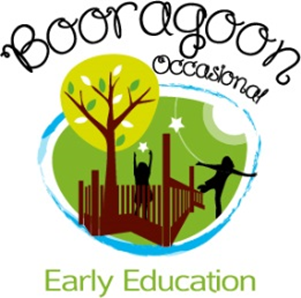 Educators:Danni - Monday – FridayBobbie Lee – Monday & WednesdayAmy – Tuesday – FridayIf you have any ideas, suggestions, feedback, questions or concerns, please feel free to speak with us.7.30am 	Centre Opens. Meet outside if weather permits, or in preschool/toddler/babies room.10:00am Mat Session. Children are encouraged to join in songs and nursery rhymes.10:15am Morning Tea.10:45am -12.00pm	Creative Experience- See programme/outside play (weather permitting)12:00pmStory Time.12:15pmLunch.12:45pmRest/Sleep Period2:45-3:00pmChildren rise from rest\sleep.3:00pmMat session. Children are encouraged to join in music or circle game experiences.3:15pmAfternoon Tea3:45pmOutside Play (weather permitting)4:30-4:45pmPack Away time. Play outdoors weather permitting or inside reading stories or having a snack.5:00pmCentre Closes. 